Exhibition PlanThere is no formal exhibition plan. Spaces will be allocated to industry subject to sponsorship status. Priority will be given to principal sponsors.Stand Type: Table Top/Small Pop-upOur RequirementsPlease contact the VASBI conference office at vasbi.org@gmail.com with the following information:Inventory of items/equipment that you intend to bring to the ExhibitionPower/electricity requirements (cannot be guaranteed)A complete list of Exhibition attendeesA complete list of Conference Dinner attendees & dietary requirementsPlease note:  All additional attendees out-with your sponsorship level should be registered as delegates. To register an additional attendee, complete an online registration form at https://www.vasbiasm.org/meeting-booking/vasbi-annual-meeting-2018/ or contact the conference office. If an additional attendee requires a ticket to the conference dinner, then these can be purchased while registering online or by contacting the conference office.AccommodationVASBI have an allocation at Portsmouth Marriott Hotel. For more information or to book accommodation, please contact:Jules NatlacenDiscovery Conferences LimitedBarbon StoresBarbonLA6 2LLTel: 015242 76141Mobile: 07966 336789E-mail: jules@venuefinder.netFurther InformationConference Dinner:  Thursday 27th September 2018. HMS Warrior 1860, Victory Gate, Hm Naval Base, Portsmouth PO1 3QX. http://www.hmswarrior.org/Buses will leave theAdditional sponsorship opportunities are available with a Delegate Handbook Advert (costing £250). If you wish to proceed with this opportunity, then please contact conference office as soon as possibleDeliveriesEquipment can be delivered to the address provided on the delivery form overleaf. The venue will start accepting deliveries on the 26th September 2018. It is essential that you include your NAME, COMPANY and VASBI ANNUAL MEETING 2018 on all delivery forms. Please ensure that your items are delivered and picked up within the hire period. For further information, please contact the Portsmouth Marriott Hotel at:Tel: +44 (0) 23 9231 6121Email:  julia.waite@marriotthotels.com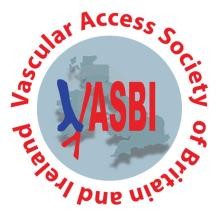 DELIVERY FORMDeliver To:                                                Sender (Name & Contact Details)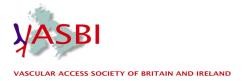 Porstmouth Marriott HotelSouthhampton RoadPortsmouthPO6 4SHEvent Name:                                             Company Name:VASBI Annual Meeting 2018Date:                                                         Company Address:27th & 28th September 2018Exhibition Location:Marie Rose Foyer / Chichester SuiteNumber of parcels:                                   Additional Info:vasbi.org.ukDate27th & 28th September 2018VenuePortsmouth Marriott Hotel, PO6 4SHExhibitionMarie Rose Foyer & Chichester SuiteSet-upfrom 7.00am, 27th Sept 2018Set-downfrom 3pm, 28th Sept 2018Directionswww.marriott.com/hotels/maps/travel/pmeha-portsmouth-marriott-hotel/